Relationship Diagram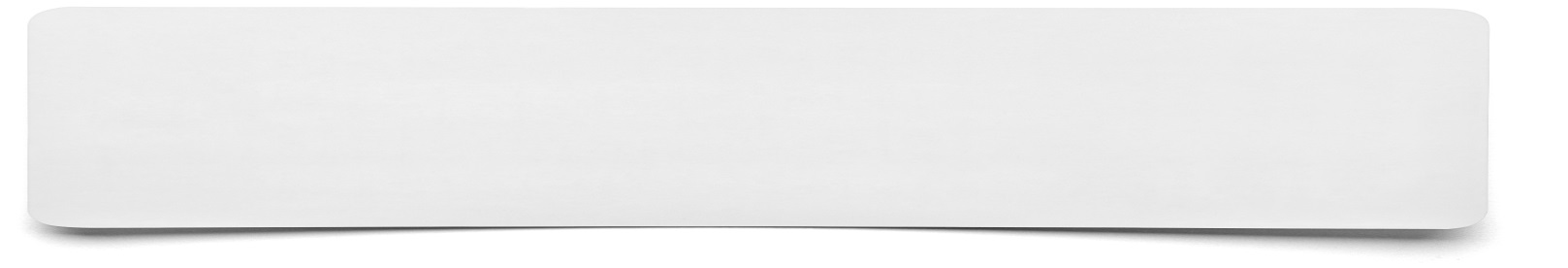 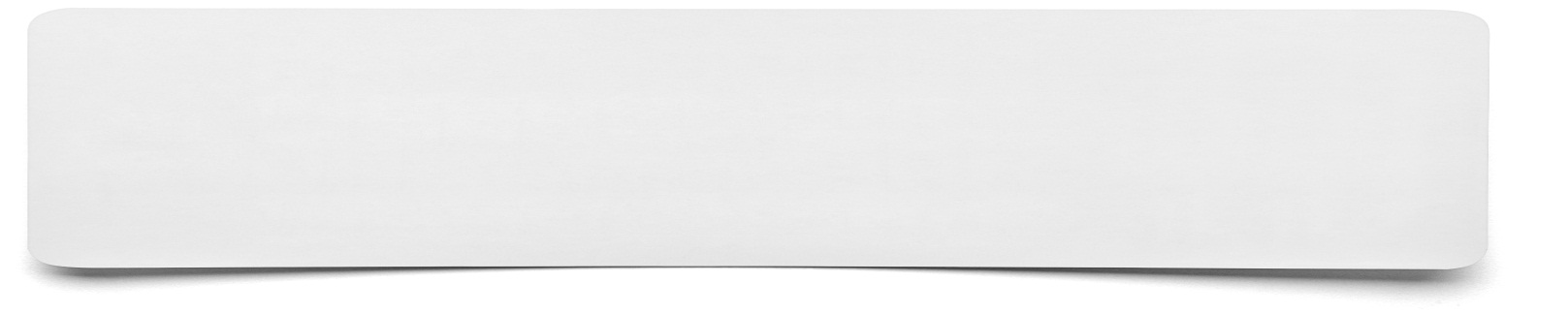 